AIDE POUR CRYSTAL REPORTPour Crystal Report version Geedoc Oracle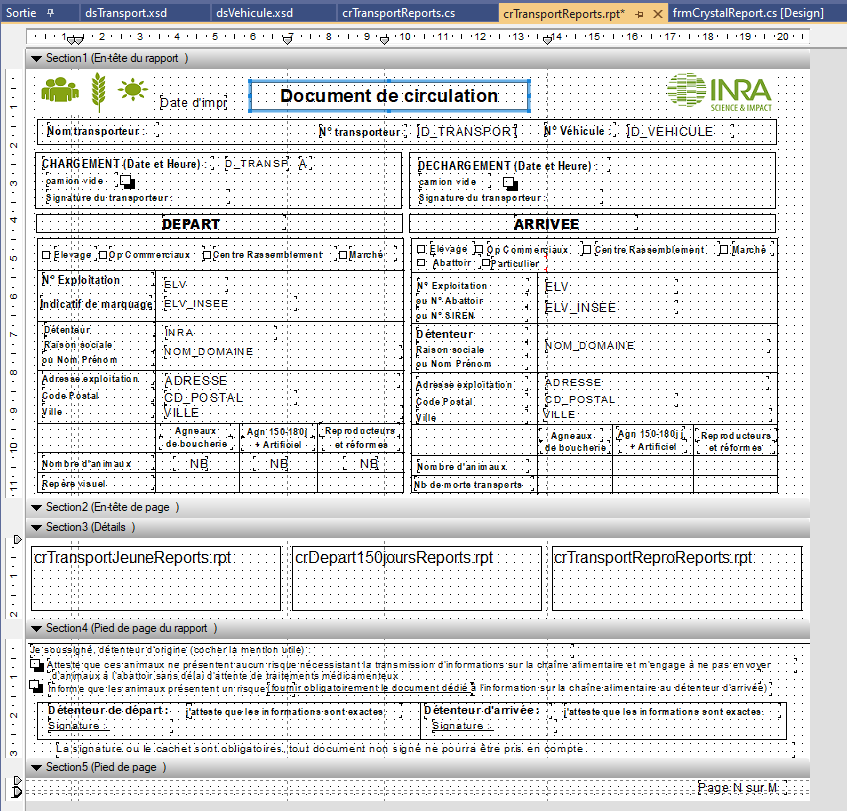 DataSet sous Oracle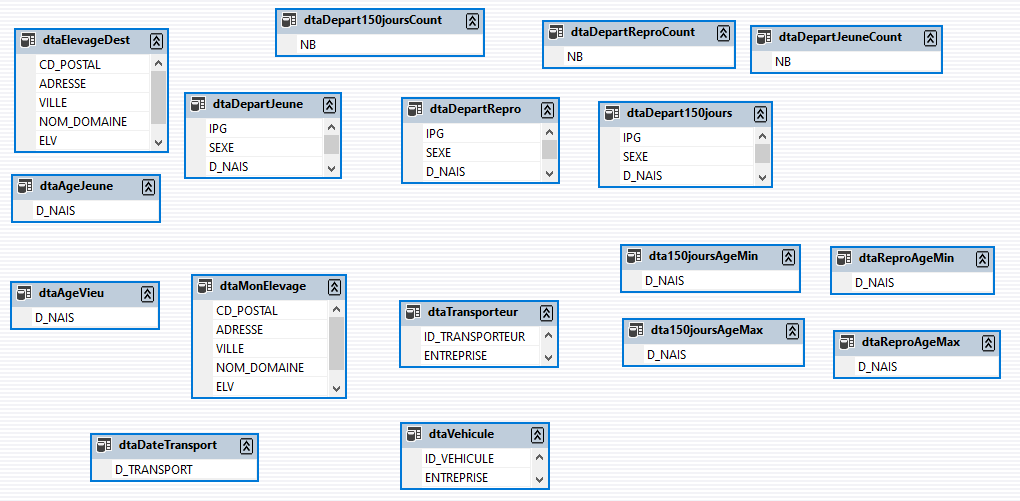 Comment installer Crystal Report ?Aller chercher sous le serveur germinal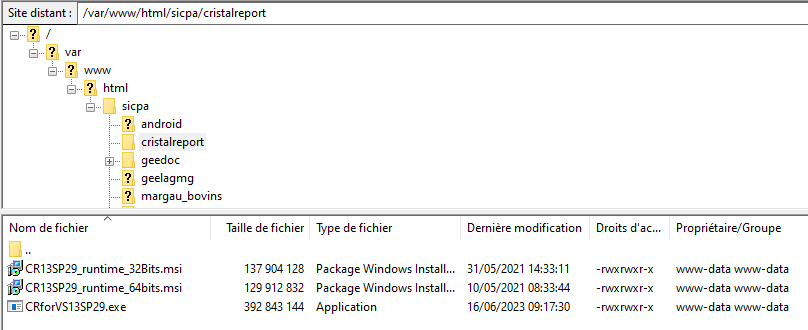 Copier les 3 fichiers sous un répertoire sur votre PC.Installer d’abord Crystal Report pour Visual Studio : CRforV13SP29.exePuis le runtime 32 bits : CR13SP29_runtime_32bits.msiPuis le runtime 64 bits : CR13SP29_runtime_64bits.msiLes 3 doivent être de la même version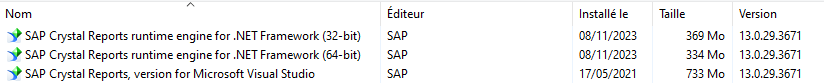 Sous Visual Studio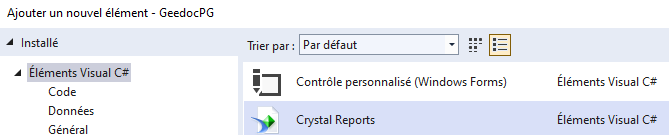 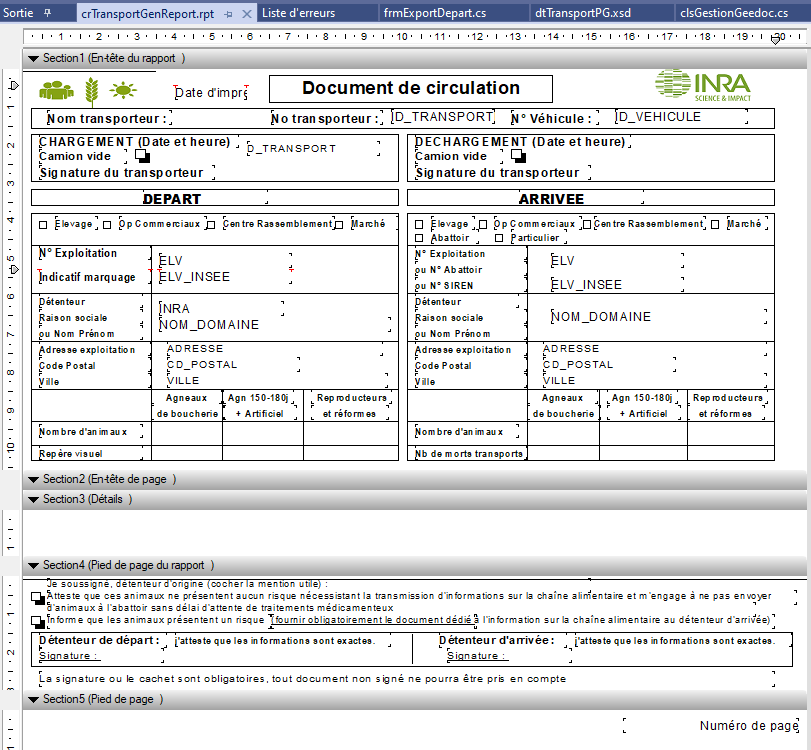 Lien avec la base de donnéesCréer un DataSet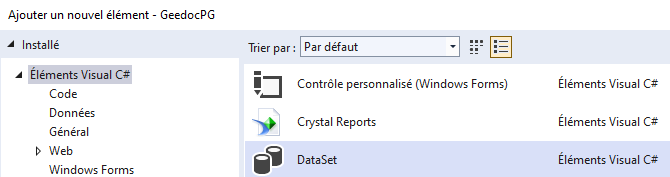 Dans le DataSetClic droit avec la souris, Ajouter DataTable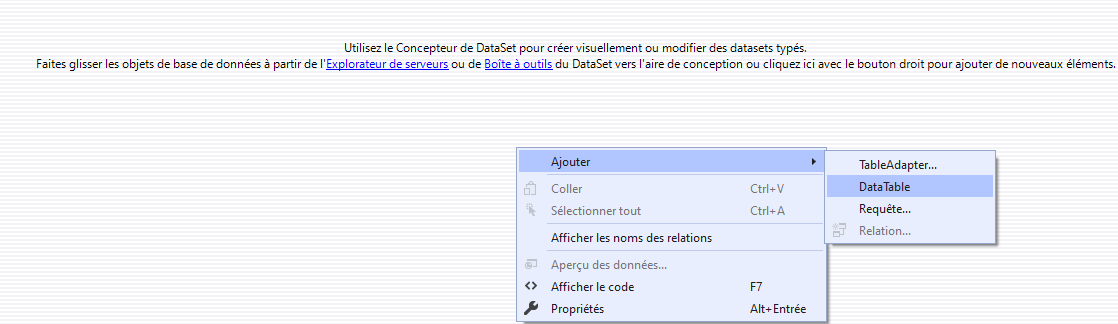 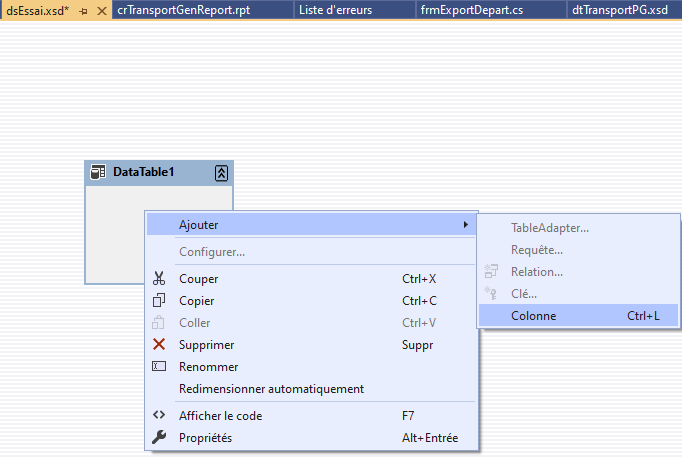 Renommer le DataTable (Convention  dtaElevageDest)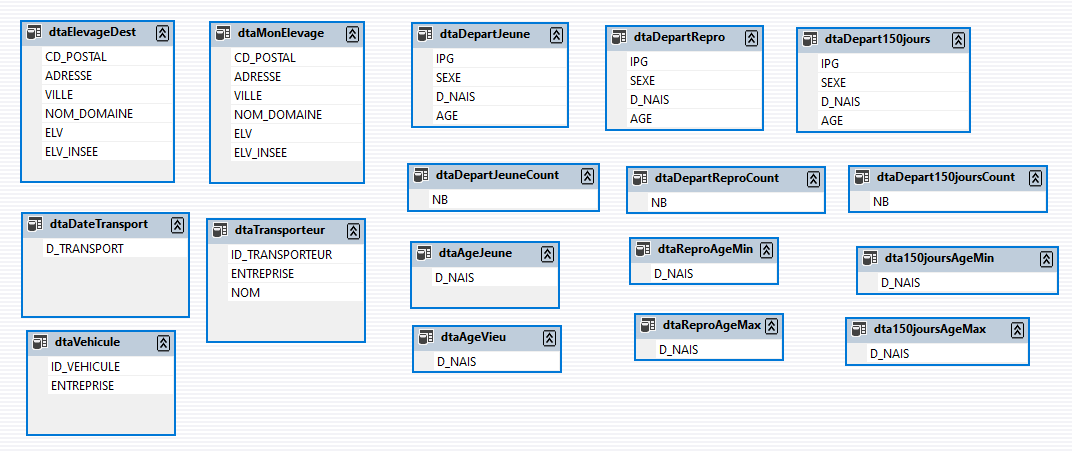 Les sectionsSection 1 : Titre et Informations Départ et ArrivéeSection 2 (En tête de page) : Rien pour nousSection 3 (Détails) : les sous-rapportsSection4 (Pied de page du rapport) Section5 (Pied de page) : Section1Ajouter un cadre. Se positionner sur la fiche CR, clic droit avec la souris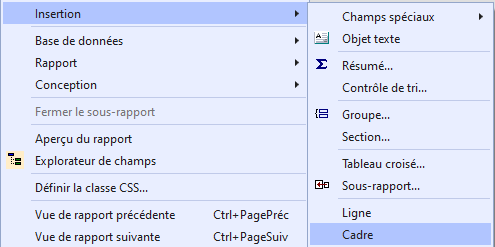 Déplacer l’objet dans la fiche. Lui donner un nom (respecter les conventions de nommage)Ajouter un objet TexteSe placer sur la fiche, clic droit avec la souris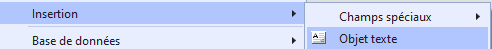 Ajouter des champs spéciauxSe placer sur la fiche CR, clic droit avec la souris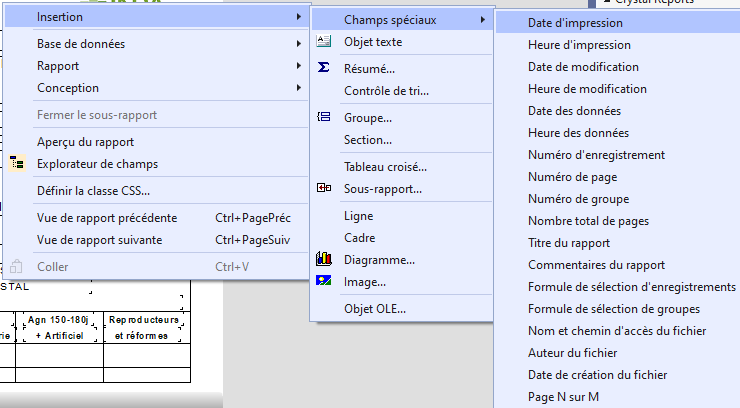 Ajouter un champ lié aux donnéesSur la fiche CR, clic droit avec la souris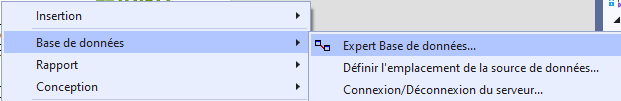 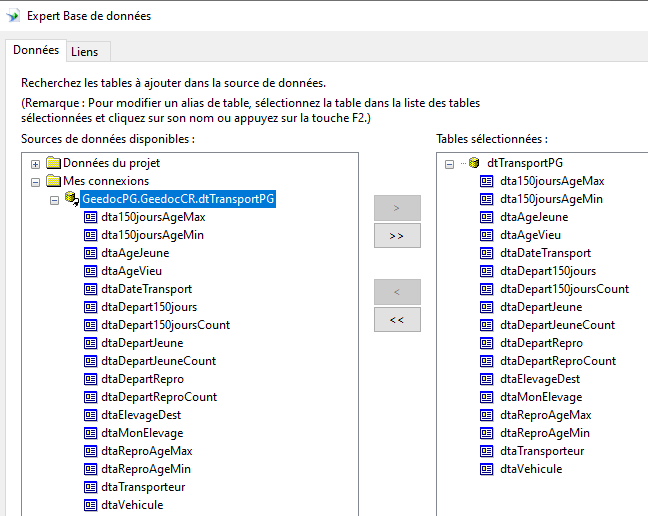 Il propose un modèle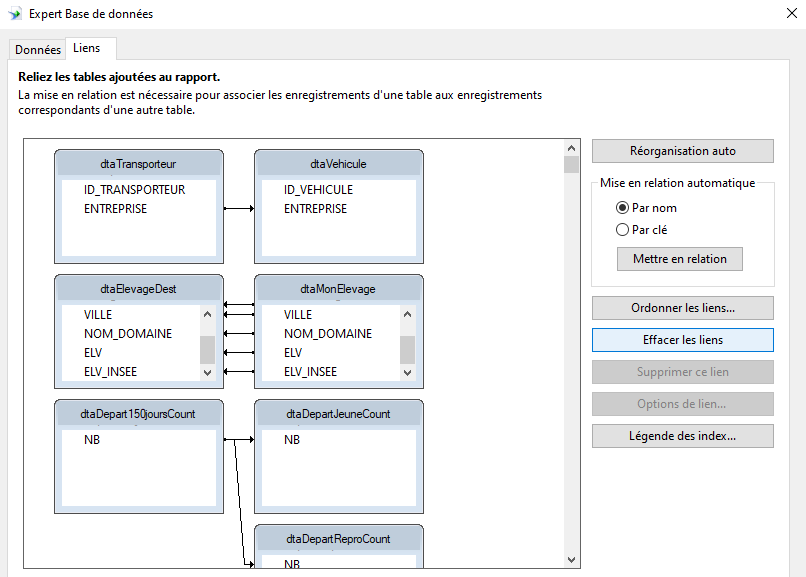 Il faut Enlever tous les liens. Cliquer sur « Effacer les liens »Ensuite Aller sur « Explorateur de champs » en bas (je ne sais plus comment je l’ai eu)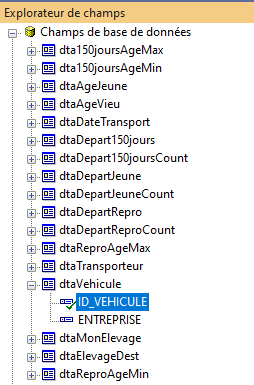 Se positionner sur UN champ et le placer sur la grille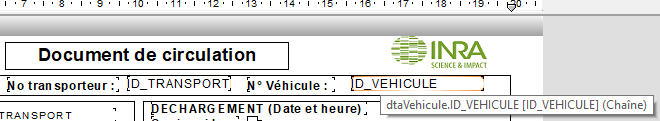 Le reste se fera dans l’application Problème des Dates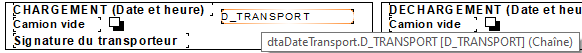 Problème Dans GeedocVS, j’avais le lien direct avec la base de données (j’avais fait autrement). Et donc mon champ d_tranport était un champ Date/heure. Dans la version GeedocPG, c’est un champ texte.Dans GeedocVS, j’ai pu mettre le champ date en format DD/MM/YYYY comme ceci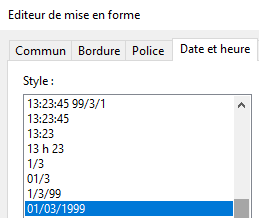 Dans GeedocPG, la date s’affiche comme ceci : 31/07/2023 00 :00 :00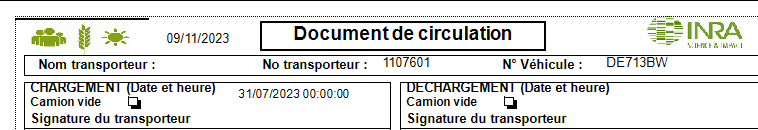 Pour faire le lien avec les données dans l’application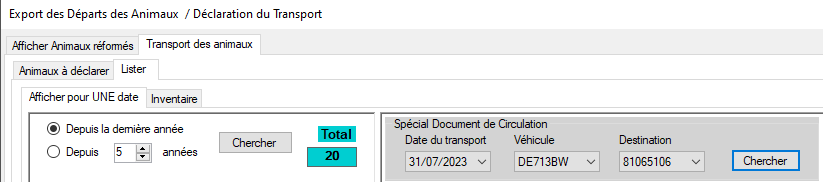 Lire le véhicule et le lier à la DataTable dtaVehicule/// <summary>        /// Lire les informations pour le véhicule        /// </summary>              /// <param name="strIdVehicule">Identifiant du véhicule</param>        /// <returns>Nb d'enregistrements : normalement 1</returns>        private int LireVehicule(string strIdVehicule)        {            string sql = "";                        sql = "SELECT V.id_vehicule";             sql += " FROM "+ dbNameDataBase + ".vehicule V";                        sql += " where id_vehicule='" + strIdVehicule + "'";            //            int nb_enreg = 0;            string nomTable = "dtaVehicule";            if (ora_gen.SQLResult_In_Dataset(ds_transp, sql, nomTable))            {                //ok            }            nb_enreg = ds_transp.Tables[nomTable].Rows.Count;            return nb_enreg;        }Lire le transporteur et le lier à la dataTable dtaTransporteur/// <summary>        /// Lire les informations pour le Transporteur        /// </summary>              /// <param name="strIdTransporteur">Identifiant du transporteur</param>        /// <returns>Nb d'enregistrements : normalement 1</returns>        private int LireTransporteur(string strIdTransporteur)        {            string sql = "";                        sql = "SELECT id_transporteur";            sql += " FROM " + dbNameDataBase + ".def_transporteur";            sql += " where id_transporteur='" + strIdTransporteur + "'";            //            int nb_enreg = 0;            string nomTable = "dtaTransporteur";            if (ora_gen.SQLResult_In_Dataset(ds_transp, sql, nomTable))            {                //ok            }            nb_enreg = ds_transp.Tables[nomTable].Rows.Count;            return nb_enreg;        }Procédure pour Lire l’élevage de départ ou l’élevage de destination  /// <summary>        /// Lire l'adresse du domaine        /// </summary>        /// <param name="strNomDataTable">Nom du dataTable dtaMonElevage ou dtaElevageDest</param>        /// <param name="strElevage">Elevage de départ ou élevage de destination</param>        /// <returns>Nb d'enregistrements : normalement 1</returns>        private int LireAdresseElevage(string strNomDataTable, string strElevage)        {                        string sql = "";            sql = "SELECT elv,elv_insee,nom_domaine,adresse,cd_postal,ville ";            sql +=" FROM "+ dbNameDataBase + ".elevage where elv='"+strElevage+"'";                      int nb_enreg = 0;            if (ora_gen.SQLResult_In_Dataset(ds_transp, sql, strNomDataTable))            {                //ok = true;            }            nb_enreg = ds_transp.Tables[strNomDataTable].Rows.Count;            return nb_enreg;        }// Lire l'adresse de mon Domainestring nomTableMonElevage = "dtaMonElevage";nb_monelevage = LireAdresseElevage(nomTableMonElevage, myDomaine);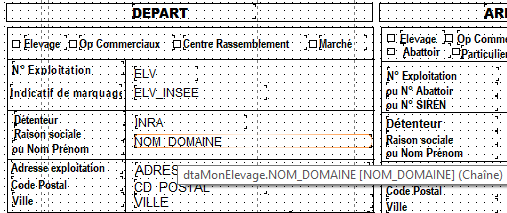 // Lire l'adresse de l'élevage où vont aller les animauxstring nomTableElevageDest = "dtaElevageDest"; nb_enreg2 = LireAdresseElevage(nomTableElevageDest, strElevageDest);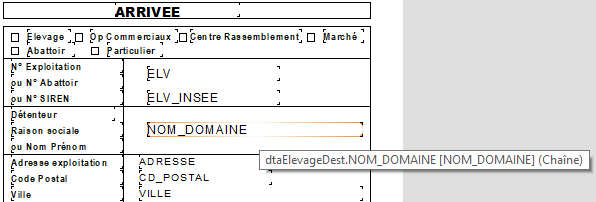 Créer les sous rapport un par unVersion GeedocVS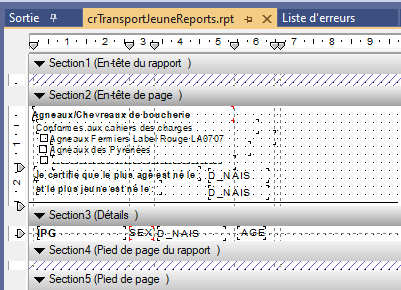 Dans la fiche crTansportGenSe positionner sous la Section3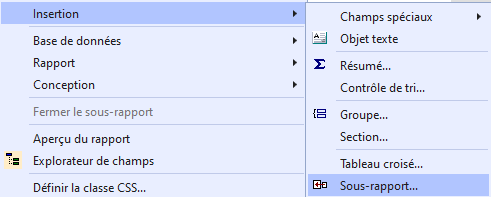 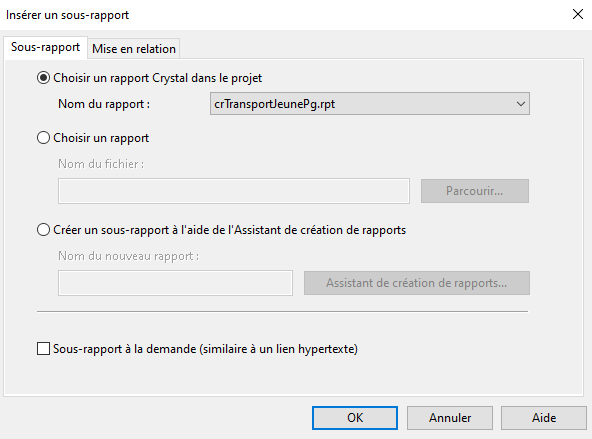 Le placer où vous voulez dans la Section3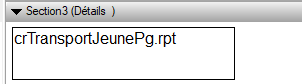 Je teste : A améliorer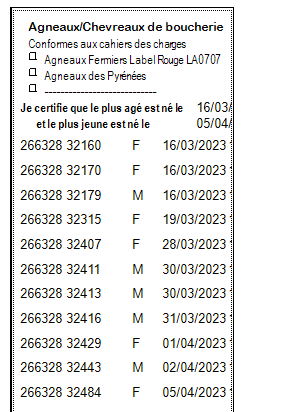 J’ai fait 3 sous Rapport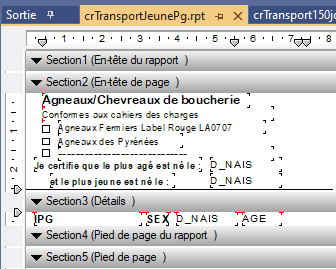 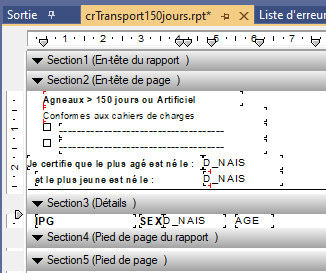 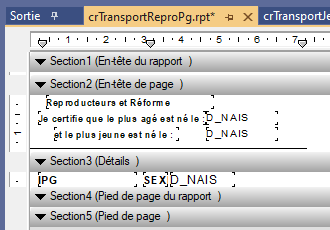 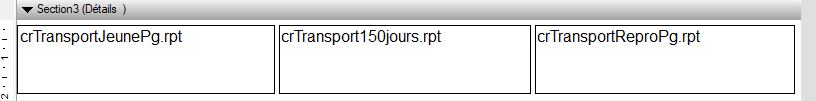 Pb avec les dates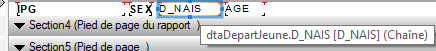 Comme j’ai mis le type de données en Chaine pour les dates, il faut mettre dans le selectSelect A.ipg,A.sexe,to_char(A.d_nais,’DD/MM/YYYY’) as d_nais, ..etc..Pareil pour les min et max (le plus âgé et le moins âgé de chaque sous-rapport)Remarque : Hervé Lagant me dit qu’on peut changer le type de données dans la DataSet (A revoir)